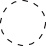 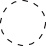 実施日会場名	所属都道府県名氏名生年月日　       年    月   　日　      年　　　月　　　日　　　　歳メンバーID：　　　　　　　　　　　　　　　メンバーID：　　　　　　　　　　　　　　　身長：　　　　 　　　cm体重：　　　　　　　　kg体重：　　　　　　　　kg血液型：　A　・　B　・　O　・　AB　型　（RH +  /  - ）血液型：　A　・　B　・　O　・　AB　型　（RH +  /  - ）血液型：　A　・　B　・　O　・　AB　型　（RH +  /  - ）血液型：　A　・　B　・　O　・　AB　型　（RH +  /  - ）今まで心臓に問題があり医師に許可された運動以外は行ってはいけないと言われたことがありますか？いいえはい今までに運動中に次の症状をおこしたことがありますか？（失神・意識障害・呼吸困難・胸痛・脈の不整・動悸・めまい・痙攣 ※はいの場合、該当するものに〇）いいえはいめまいのために、ふらついたことや、気を失ったことがありますか？いいえはい運動で悪くなるような骨や関節の問題がありますか？いいえはい親戚や家族に若年の突然死の方がいましたか？いいえはい前回のスポーツの疲れは残っていますか？いいえはい今日の健康状態はよくないですか？① 現在の体温は何度ですか？	月	日	時	分    現在	度です○38度以上／参加できません	○37度以上／医師の診断が必要ですいいえはい② 体はだるいですか？いいえはい③ 昨夜の睡眠は十分とれていないですか？いいえはい④ 食欲はありませんか？いいえはい⑤ 下痢をしていますか？いいえはい⑥ 頭痛や胸痛がありますか？いいえはい⑦ 関節の痛みはありますか？いいえはい⑧ 過労気味ですか？いいえはい現在、服用している薬　　（薬名：　　　　　　　　　　      　　　　　　　　　　　　　　　　  　　　　　　　　　　　　　　　　　　　　　 　　　　　　　　　）現在、服用している薬　　（薬名：　　　　　　　　　　      　　　　　　　　　　　　　　　　  　　　　　　　　　　　　　　　　　　　　　 　　　　　　　　　）現在、服用している薬　　（薬名：　　　　　　　　　　      　　　　　　　　　　　　　　　　  　　　　　　　　　　　　　　　　　　　　　 　　　　　　　　　）現在治療中のケガや病気（傷病名：　　　　　　　　　　　　　      　　　　　　　　　　 　　　　　　　　　　　 　　　　　　　　　　　 　　　　　　　　　）現在治療中のケガや病気（傷病名：　　　　　　　　　　　　　      　　　　　　　　　　 　　　　　　　　　　　 　　　　　　　　　　　 　　　　　　　　　）現在治療中のケガや病気（傷病名：　　　　　　　　　　　　　      　　　　　　　　　　 　　　　　　　　　　　 　　　　　　　　　　　 　　　　　　　　　）今までかかったケガや病気（傷病名：　　　　　　　　　　　　　　　　　　      　　 　　　　　　　           　　　　　　　　　　 　　　　　　　　　　）今までかかったケガや病気（傷病名：　　　　　　　　　　　　　　　　　　      　　 　　　　　　　           　　　　　　　　　　 　　　　　　　　　　）今までかかったケガや病気（傷病名：　　　　　　　　　　　　　　　　　　      　　 　　　　　　　           　　　　　　　　　　 　　　　　　　　　　）過去に受けた手術　　　　（傷病名：　　　　　　　　　　　　　　　　　　　　　　　      　            　　　　　　　　　　　　　　　　　　　　　　　　）過去に受けた手術　　　　（傷病名：　　　　　　　　　　　　　　　　　　　　　　　      　            　　　　　　　　　　　　　　　　　　　　　　　　）過去に受けた手術　　　　（傷病名：　　　　　　　　　　　　　　　　　　　　　　　      　            　　　　　　　　　　　　　　　　　　　　　　　　）今日の体力テストに参加する意欲は十分にありますか？いいえはい上記の質問以外に参加できない理由がありますか？(理由：　　　　　　　　　　　　　　　　　　　　　　　　　　　　　　　　　　　　　　　　　　　　　　　　　　　　　　　　　　　　　　　　　　　　)いいえはい●主催者記入欄   以下の理由で （参加させる・参加させない）　　主催者／ 理由／●主催者記入欄   以下の理由で （参加させる・参加させない）　　主催者／ 理由／●主催者記入欄   以下の理由で （参加させる・参加させない）　　主催者／ 理由／